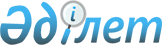 Об утверждении перечня работодателей, предлагающих организацию социальных рабочих мест на 2012 год
					
			Утративший силу
			
			
		
					Постановление акимата Аккайынского района Северо-Казахстанской области от 21 февраля 2012 года N 68. Зарегистрировано Департаментом юстиции Северо-Казахстанской области 1 марта 2012 года N 13-2-147. Утратило силу - постановлением акимата Аккайынского района Северо-Казахстанской области от 8 мая 2012 года N 122

      Сноска. Утратило силу - Постановление акимата Аккайынского района Северо-Казахстанской области от 08.05.2012 N 122 (вводится в дейстиве со дня подписания)      В соответствии с подпунктом 13) пункта 1 статьи 31, пунктом 1 статьи 37 Закона Республики Казахстан от 23 января 2001 года № 148 «О местном государственном управлении и самоуправлении в Республике Казахстан», постановлением Правительства Республики Казахстан от 19 июня 2001 года № 836 «О мерах по реализации Закона Республики Казахстан от 23 января 2001 года «О занятости населения», пунктом 6 главы 2 Правил организации и финансирования социальных рабочих мест, подпунктом 2) пункта 29 постановления Правительства Республики Казахстан от 18 июля 2011 года № 815 «Об утверждении Правил организации и финансирования обучения, содействия в трудоустройстве лиц, участвующих в активных мерах содействия занятости, и предоставления им мер государственной поддержки», постановлением Правительства Республики Казахстан от 31 марта 2011 года № 316 «Об утверждении Программы занятости 2020» (далее - Программа занятости 2020), акимат района ПОСТАНОВЛЯЕТ:



      1. Утвердить прилагаемый Перечень работодателей, создавших социальные рабочие места:

      1) для трудоустройства участников Программы занятости 2020, имеющих профессиональное образование на момент включения в Программу занятости 2020, либо завершивших профессиональное обучение (согласно приложению 1);

      2) для трудоустройства безработных из целевых групп населения (согласно приложению 2).



      2. Контроль за исполнением настоящего постановления возложить на заместителя акима района Муканова С.У.



      3. Настоящее постановление вводится в действие по истечении десяти календарных дней после дня его первого официального опубликования.      Аким Аккайынского района                   Р. Елубаев

Приложение 1

Утверждено

постановлением акимата

Аккайынского района

от 21 февраля 2012 года № 68 Перечень работодателей, предлагающих организацию социальных рабочих мест для трудоустройства участников Программы занятости 2020, имеющих профессиональное образование на момент включения в Программу занятости 2020, либо завершивших профессиональное обучение

Приложение 2

Утверждено

постановлением акимата

Аккайынского района

от 21 февраля 2012 года № 68 Перечень работодателей, предлагающих организацию социальных рабочих мест для трудоустройства безработных из целевых групп населения
					© 2012. РГП на ПХВ «Институт законодательства и правовой информации Республики Казахстан» Министерства юстиции Республики Казахстан
				№

п/

пНаименование

работодателяПрофес

сия

(долж

ность)Ко

ли

чес

тво

ор

га

ни

зуе

мых

ра

бо

чих

мес

тПро

дол

жи

тель

нос

ть

рабо

ты

в ме

ся

цахРазмер

месяч

ной за

работ

ной

платы,

тенгеУсловия суб

сидирования

государст

вом заработ

ной платы в

течении 12

месяцевПлани

руе

мый раз

мер

ком

пенса

ции,

тенге1Крестьянское хозяйство «Кристалл»-3

(по согласо

ванию)Токарь1До 1252 000в первые шесть месяцев - не более 50 % заработ

ной платы 260001Крестьянское хозяйство «Кристалл»-3

(по согласо

ванию)Токарь1До 1252 000последующие три месяца - не более 30 % заработной платы 156001Крестьянское хозяйство «Кристалл»-3

(по согласо

ванию)Токарь1До 1252 000последние три месяца - не более 15 % заработной платы96001Крестьянское хозяйство «Кристалл»-3

(по согласо

ванию)Води

тель

автомо

биля1До 1252 000в первые шесть месяцев - не более 50 % заработ

ной платы 260001Крестьянское хозяйство «Кристалл»-3

(по согласо

ванию)Води

тель

автомо

биля1До 1252 000последующие три месяца - не более 30 % заработной платы 156001Крестьянское хозяйство «Кристалл»-3

(по согласо

ванию)Води

тель

автомо

биля1До 1252 000последние три месяца - не более 15 % заработной платы96001Крестьянское хозяйство «Кристалл»-3

(по согласо

ванию)Тракто

рист-

маши

нист

сель

скохо

зяйст

венно

го про

извод

ства1 До 1240 000в первые шесть месяцев - не более 50 % заработ

ной платы 200001Крестьянское хозяйство «Кристалл»-3

(по согласо

ванию)Тракто

рист-

маши

нист

сель

скохо

зяйст

венно

го про

извод

ства1 До 1240 000последующие три месяца - не более 30 % заработной платы 120001Крестьянское хозяйство «Кристалл»-3

(по согласо

ванию)Тракто

рист-

маши

нист

сель

скохо

зяйст

венно

го про

извод

ства1 До 1240 000последние три месяца - не более 15 % заработной платы60002Индивидуаль

ный предпри

ниматель

«Меденников

Сергей

Федорович»

(по согласо

ванию)Соста

витель

фарша1До 1240 000в первые шесть месяцев - не более 50 % заработ

ной платы 200002Индивидуаль

ный предпри

ниматель

«Меденников

Сергей

Федорович»

(по согласо

ванию)Соста

витель

фарша1До 1240 000последующие три месяца - не более 30 % заработной платы 120002Индивидуаль

ный предпри

ниматель

«Меденников

Сергей

Федорович»

(по согласо

ванию)Соста

витель

фарша1До 1240 000последние три месяца - не более 15 % заработной платы60002Индивидуаль

ный предпри

ниматель

«Меденников

Сергей

Федорович»

(по согласо

ванию)Формов

щик

колбас

ных из

делий1До 1232 000в первые шесть месяцев - не более 50 % заработ

ной платы 160002Индивидуаль

ный предпри

ниматель

«Меденников

Сергей

Федорович»

(по согласо

ванию)Формов

щик

колбас

ных из

делий1До 1232 000последующие три месяца - не более 30 % заработной платы96002Индивидуаль

ный предпри

ниматель

«Меденников

Сергей

Федорович»

(по согласо

ванию)Формов

щик

колбас

ных из

делий1До 1232 000последние три месяца - не более 15 % заработной платы48002Индивидуаль

ный предпри

ниматель

«Меденников

Сергей

Федорович»

(по согласо

ванию)Налад

чик

обору

дова

ния пи

щевой

продук

ции 1До 1240 000в первые шесть месяцев - не более 50 % заработ

ной платы20 0002Индивидуаль

ный предпри

ниматель

«Меденников

Сергей

Федорович»

(по согласо

ванию)Налад

чик

обору

дова

ния пи

щевой

продук

ции 1До 1240 000последующие три месяца - не более 30 % заработной платы 120002Индивидуаль

ный предпри

ниматель

«Меденников

Сергей

Федорович»

(по согласо

ванию)Налад

чик

обору

дова

ния пи

щевой

продук

ции 1До 1240 000последние три месяца - не более 15 % заработной платы60002Индивидуаль

ный предпри

ниматель

«Меденников

Сергей

Федорович»

(по согласо

ванию)Штука

тур-

маляр 1До 1232 000в первые шесть месяцев - не более 50 % заработ

ной платы 160002Индивидуаль

ный предпри

ниматель

«Меденников

Сергей

Федорович»

(по согласо

ванию)Штука

тур-

маляр 1До 1232 000последующие три месяца - не более 30 % заработной платы 96002Индивидуаль

ный предпри

ниматель

«Меденников

Сергей

Федорович»

(по согласо

ванию)Штука

тур-

маляр 1До 1232 000последние три месяца - не более 15 % заработной платы48003Индивидуаль

ный предпри

ниматель

«Меденникова

Светлана

Федоровна»

(по согласо

ванию)Коммер

ческий

агент1До 1240 000в первые шесть месяцев - не более 50 % заработ

ной платы200003Индивидуаль

ный предпри

ниматель

«Меденникова

Светлана

Федоровна»

(по согласо

ванию)Коммер

ческий

агент1До 1240 000последующие три месяца - не более 30 % заработной платы 120003Индивидуаль

ный предпри

ниматель

«Меденникова

Светлана

Федоровна»

(по согласо

ванию)Коммер

ческий

агент1До 1240 000последние три месяца - не более 15% заработной платы60003Индивидуаль

ный предпри

ниматель

«Меденникова

Светлана

Федоровна»

(по согласо

ванию)Прода

вец не

продо

вольст

венных

това

ров1До 1240000в первые шесть месяцев - не более 50 % заработ

ной платы 200003Индивидуаль

ный предпри

ниматель

«Меденникова

Светлана

Федоровна»

(по согласо

ванию)Прода

вец не

продо

вольст

венных

това

ров1До 1240000последующие три месяца - не более 30 % заработной платы120003Индивидуаль

ный предпри

ниматель

«Меденникова

Светлана

Федоровна»

(по согласо

ванию)Прода

вец не

продо

вольст

венных

това

ров1До 1240000последние три месяца - не более 15 % заработной платы60003Индивидуаль

ный предпри

ниматель

«Меденникова

Светлана

Федоровна»

(по согласо

ванию)Води

тель

автомо

биля1До 1252000в первые шесть месяцев - не более 50 % заработ

ной платы 260003Индивидуаль

ный предпри

ниматель

«Меденникова

Светлана

Федоровна»

(по согласо

ванию)Води

тель

автомо

биля1До 1252000последующие три месяца - не более 30 % заработной платы 156003Индивидуаль

ный предпри

ниматель

«Меденникова

Светлана

Федоровна»

(по согласо

ванию)Води

тель

автомо

биля1До 1252000последние три месяца - не более 15% заработной платы96004Сельский потребитель

ский коопе

ратив «Прайд М.Л.»-

Левенко Иван

Иванович (по согласова

нию)Боец скота3До 1252 000в первые шесть месяцев - не более 50 % заработ

ной платы 260004Сельский потребитель

ский коопе

ратив «Прайд М.Л.»-

Левенко Иван

Иванович (по согласова

нию)Боец скота3До 1252 000последующие три месяца - не более 30 % заработной платы 156004Сельский потребитель

ский коопе

ратив «Прайд М.Л.»-

Левенко Иван

Иванович (по согласова

нию)Боец скота3До 1252 000последние три месяца - не более 15 % заработной платы96004Сельский потребитель

ский коопе

ратив «Прайд М.Л.»-

Левенко Иван

Иванович (по согласова

нию)Тех

ник-

меха

ник1До 1240 000в первые шесть месяцев - не более 50 % заработ

ной платы200004Сельский потребитель

ский коопе

ратив «Прайд М.Л.»-

Левенко Иван

Иванович (по согласова

нию)Тех

ник-

меха

ник1До 1240 000последующие три месяца - не более 30 % заработной платы 120004Сельский потребитель

ский коопе

ратив «Прайд М.Л.»-

Левенко Иван

Иванович (по согласова

нию)Тех

ник-

меха

ник1До 1240 000последние три месяца - не более 15 % заработной платы60005Индивидуаль

ный предпри

ниматель

«Сарсекеев Бауржан

Султанович»

(по согласо

ванию)Води

тель

автомо

биля1До 1252 000в первые шесть месяцев - не более 50 % заработ

ной платы 260005Индивидуаль

ный предпри

ниматель

«Сарсекеев Бауржан

Султанович»

(по согласо

ванию)Води

тель

автомо

биля1До 1252 000последующие три месяца - не более 30 % заработной платы 156005Индивидуаль

ный предпри

ниматель

«Сарсекеев Бауржан

Султанович»

(по согласо

ванию)Води

тель

автомо

биля1До 1252 000последние три месяца - не более 15 % заработной платы96005Индивидуаль

ный предпри

ниматель

«Сарсекеев Бауржан

Султанович»

(по согласо

ванию)Пекарь

(тесто

вод)

Формов

щик

теста2До 1240 000в первые шесть месяцев - не более 50 % заработ

ной платы200005Индивидуаль

ный предпри

ниматель

«Сарсекеев Бауржан

Султанович»

(по согласо

ванию)Пекарь

(тесто

вод)

Формов

щик

теста2До 1240 000последующие три месяца - не более 30 % заработной платы 120005Индивидуаль

ный предпри

ниматель

«Сарсекеев Бауржан

Султанович»

(по согласо

ванию)Пекарь

(тесто

вод)

Формов

щик

теста2До 1240 000последние три месяца - не более 15 % заработной платы60006Индивидуаль

ный предпри

ниматель

«Абдрахманов

Муратбек

Емишевич»

(по согласо

ванию)Прода

вец не

продо

вольст

венных

това

ров1 До 1240 000в первые шесть месяцев - не более 50 % заработ

ной платы 200006Индивидуаль

ный предпри

ниматель

«Абдрахманов

Муратбек

Емишевич»

(по согласо

ванию)Прода

вец не

продо

вольст

венных

това

ров1 До 1240 000последующие три месяца - не более 30 % заработной платы 120006Индивидуаль

ный предпри

ниматель

«Абдрахманов

Муратбек

Емишевич»

(по согласо

ванию)Прода

вец не

продо

вольст

венных

това

ров1 До 1240 000последние три месяца - не более 15 % заработной платы60007Индивидуаль

ный предпри

ниматель

«Лосинская

Надежда

Андреевна»

(по согласо

ванию)Прода

вец не

продо

вольст

венных

това

ров1До 1232000в первые шесть месяцев - не более 50 % заработ

ной платы 160007Индивидуаль

ный предпри

ниматель

«Лосинская

Надежда

Андреевна»

(по согласо

ванию)Прода

вец не

продо

вольст

венных

това

ров1До 1232000последующие три месяца - не более 30 % заработной платы 96007Индивидуаль

ный предпри

ниматель

«Лосинская

Надежда

Андреевна»

(по согласо

ванию)Прода

вец не

продо

вольст

венных

това

ров1До 1232000последние три месяца - не более 15 % заработной платы48007Индивидуаль

ный предпри

ниматель

«Лосинская

Надежда

Андреевна»

(по согласо

ванию)Техник2До 1232000в первые шесть месяцев - не более 50 % заработ

ной платы 160007Индивидуаль

ный предпри

ниматель

«Лосинская

Надежда

Андреевна»

(по согласо

ванию)Техник2До 1232000последующие три месяца - не более 30 % заработной платы96007Индивидуаль

ный предпри

ниматель

«Лосинская

Надежда

Андреевна»

(по согласо

ванию)Техник2До 1232000последние три месяца - не более 15 % заработной платы48008Товарищес

тво с огра

ниченной от

ветственнос

тью «Смирнов

ское» (по

согласова

нию)Тракто

рист-

маши

нист

сель

скохо

зяйст

венно

го про

извод

ства2До 1232 000в первые шесть месяцев - не более 50 % заработ

ной платы 160008Товарищес

тво с огра

ниченной от

ветственнос

тью «Смирнов

ское» (по

согласова

нию)Тракто

рист-

маши

нист

сель

скохо

зяйст

венно

го про

извод

ства2До 1232 000последующие три месяца - не более 30 % заработной платы 96008Товарищес

тво с огра

ниченной от

ветственнос

тью «Смирнов

ское» (по

согласова

нию)Тракто

рист-

маши

нист

сель

скохо

зяйст

венно

го про

извод

ства2До 1232 000последние три месяца - не более 15% заработной платы48008Товарищес

тво с огра

ниченной от

ветственнос

тью «Смирнов

ское» (по

согласова

нию)Свар

щик1До 1240 000в первые шесть месяцев - не более 50 % заработ

ной платы 200008Товарищес

тво с огра

ниченной от

ветственнос

тью «Смирнов

ское» (по

согласова

нию)Свар

щик1До 1240 000последующие три месяца - не более 30 % заработной платы 120008Товарищес

тво с огра

ниченной от

ветственнос

тью «Смирнов

ское» (по

согласова

нию)Свар

щик1До 1240 000последние три месяца - не более 15 % заработной платы60009Товарищес

тво с ограни

ченной ответ

ственностью

«Алпысов-

Агро» (по

согласова

нию)Тракто

рист-

маши

нист

сель

скохо

зяйст

венно

го про

извод

ства1До 1232 000в первые шесть месяцев - не более 50 % заработ

ной платы 160009Товарищес

тво с ограни

ченной ответ

ственностью

«Алпысов-

Агро» (по

согласова

нию)Тракто

рист-

маши

нист

сель

скохо

зяйст

венно

го про

извод

ства1До 1232 000последующие три месяца - не более 30 % заработной платы96009Товарищес

тво с ограни

ченной ответ

ственностью

«Алпысов-

Агро» (по

согласова

нию)Тракто

рист-

маши

нист

сель

скохо

зяйст

венно

го про

извод

ства1До 1232 000последние три месяца - не более 15 % заработной платы480010Товарищес

тво с ограни

ченной ответ

ственностью

«Грейн Рич»

(по согласова

нию)Агро

ном1До 1232 000в первые шесть месяцев - не более 50 % заработ

ной платы 1600010Товарищес

тво с ограни

ченной ответ

ственностью

«Грейн Рич»

(по согласова

нию)Агро

ном1До 1232 000последующие три месяца - не более 30 % заработной платы 960010Товарищес

тво с ограни

ченной ответ

ственностью

«Грейн Рич»

(по согласова

нию)Агро

ном1До 1232 000последние три месяца - не более 15 % заработной платы480010Товарищес

тво с ограни

ченной ответ

ственностью

«Грейн Рич»

(по согласова

нию)Техник1До 1232 000в первые шесть месяцев - не более 50 % заработ

ной платы 1600010Товарищес

тво с ограни

ченной ответ

ственностью

«Грейн Рич»

(по согласова

нию)Техник1До 1232 000последующие три месяца - не более 30 % заработной платы 960010Товарищес

тво с ограни

ченной ответ

ственностью

«Грейн Рич»

(по согласова

нию)Техник1До 1232 000последние три месяца - не более 15 % заработной платы480011Крестьянское

хозяйство

«Карымсаков

Сергазы Насы

булланович»

(по согласов

анию)Тракто

рист-

маши

нист

сель

скохо

зяйст

венно

го про

извод

ства1 До 1248 000в первые шесть месяцев - не более 50 % заработ

ной платы 24 000 11Крестьянское

хозяйство

«Карымсаков

Сергазы Насы

булланович»

(по согласов

анию)Тракто

рист-

маши

нист

сель

скохо

зяйст

венно

го про

извод

ства1 До 1248 000последующие три месяца - не более 30 % заработной платы1440011Крестьянское

хозяйство

«Карымсаков

Сергазы Насы

булланович»

(по согласов

анию)Тракто

рист-

маши

нист

сель

скохо

зяйст

венно

го про

извод

ства1 До 1248 000последние три месяца - не более 15 % заработной платы720012Товарищес

тво с ограни

ченной ответ

ственностью

«Гагарино» 

(по согласо

ванию)Тракто

рист-

маши

нист

сель

скохо

зяйст

венно

го про

извод

ства1 До 1252 000в первые шесть месяцев - не более 50 % заработ

ной платы 26 00012Товарищес

тво с ограни

ченной ответ

ственностью

«Гагарино» 

(по согласо

ванию)Тракто

рист-

маши

нист

сель

скохо

зяйст

венно

го про

извод

ства1 До 1252 000последующие три месяца - не более 30 % заработной платы1560012Товарищес

тво с ограни

ченной ответ

ственностью

«Гагарино» 

(по согласо

ванию)Тракто

рист-

маши

нист

сель

скохо

зяйст

венно

го про

извод

ства1 До 1252 000последние три месяца - не более 15 % заработной платы780012Товарищес

тво с ограни

ченной ответ

ственностью

«Гагарино» 

(по согласо

ванию)Налад

чик

сель

скохо

зяйст

венных

машин

и трак

торов1До 1240 000в первые шесть месяцев - не более 50 % заработ

ной платы 2000012Товарищес

тво с ограни

ченной ответ

ственностью

«Гагарино» 

(по согласо

ванию)Налад

чик

сель

скохо

зяйст

венных

машин

и трак

торов1До 1240 000последующие три месяца - не более 30 % заработной платы1200012Товарищес

тво с ограни

ченной ответ

ственностью

«Гагарино» 

(по согласо

ванию)Налад

чик

сель

скохо

зяйст

венных

машин

и трак

торов1До 1240 000последние три месяца - не более 15 % заработной платы600013Крестьянское

хозяйство 

«Полтавец

Владимир Вла

димирович»

(по согласо

ванию)Обли

цов

щик-

плиточ

ник1 До 1250 000в первые шесть месяцев - не более 50 % заработ

ной платы 2500013Крестьянское

хозяйство 

«Полтавец

Владимир Вла

димирович»

(по согласо

ванию)Обли

цов

щик-

плиточ

ник1 До 1250 000последующие три месяца - не более 30 % заработной платы1500013Крестьянское

хозяйство 

«Полтавец

Владимир Вла

димирович»

(по согласо

ванию)Обли

цов

щик-

плиточ

ник1 До 1250 000последние три месяца - не более 15 % заработной платы750014Индивидуаль

ный предпри

ниматель

«Раевская

Галина

Васильевна»

(по согласова

нию)Плот

ник

Сле

сарь-

строи

тель

ный11До 1252 000в первые шесть месяцев - не более 50 % заработ

ной платы 2600014Индивидуаль

ный предпри

ниматель

«Раевская

Галина

Васильевна»

(по согласова

нию)Плот

ник

Сле

сарь-

строи

тель

ный11До 1252 000последующие три месяца - не более 30 % заработной платы 1560014Индивидуаль

ный предпри

ниматель

«Раевская

Галина

Васильевна»

(по согласова

нию)Плот

ник

Сле

сарь-

строи

тель

ный11До 1252 000последние три месяца - не более 15 % заработной платы780015Индивидуаль

ный предпри

ниматель

«Кучма

Надежда

Евгеньевна»

(по согласо

ванию)Прода

вец1До 1252 000в первые шесть месяцев - не более 50 % заработ

ной платы 26 000 15Индивидуаль

ный предпри

ниматель

«Кучма

Надежда

Евгеньевна»

(по согласо

ванию)Прода

вец1До 1252 000последующие три месяца - не более 30 % заработной платы 1560015Индивидуаль

ный предпри

ниматель

«Кучма

Надежда

Евгеньевна»

(по согласо

ванию)Прода

вец1До 1252 000последние три месяца - не более 15 % заработной платы780016Индивидуаль

ный предпри

ниматель

«Нос Николай

Яковлевич»

(по согласо

ванию)Коммер

ческий

агент1До 1232 000в первые шесть месяцев - не более 50 % заработ

ной платы 1600016Индивидуаль

ный предпри

ниматель

«Нос Николай

Яковлевич»

(по согласо

ванию)Коммер

ческий

агент1До 1232 000последующие три месяца - не более 30 % заработной платы 960016Индивидуаль

ный предпри

ниматель

«Нос Николай

Яковлевич»

(по согласо

ванию)Коммер

ческий

агент1До 1232 000последние три месяца - не более 15 % заработной платы480016Индивидуаль

ный предпри

ниматель

«Нос Николай

Яковлевич»

(по согласо

ванию)Води

тель

автомо

биля1До 1252 000в первые шесть месяцев - не более 50 % заработ

ной платы 26 00016Индивидуаль

ный предпри

ниматель

«Нос Николай

Яковлевич»

(по согласо

ванию)Води

тель

автомо

биля1До 1252 000последующие три месяца - не более 30 % заработной платы 1560016Индивидуаль

ный предпри

ниматель

«Нос Николай

Яковлевич»

(по согласо

ванию)Води

тель

автомо

биля1До 1252 000последние три месяца - не более 15 % заработной платы780017Индивидуаль

ный предпри

ниматель

«Бердыбекова

Ляйлим

Ериковна»

(по согласо

ванию)Порт

ной 1До 1232 000в первые шесть месяцев - не более 50 % заработ

ной платы 1600017Индивидуаль

ный предпри

ниматель

«Бердыбекова

Ляйлим

Ериковна»

(по согласо

ванию)Порт

ной 1До 1232 000последующие три месяца - не более 30 % заработной платы 960017Индивидуаль

ный предпри

ниматель

«Бердыбекова

Ляйлим

Ериковна»

(по согласо

ванию)Порт

ной 1До 1232 000последние три месяца - не более 15 % заработной платы480018Индивидуаль

ный предпри

ниматель

«София» (по согласова

нию)Швея 1До 1242400в первые шесть месяцев - не более 50 % заработ

ной платы 2120018Индивидуаль

ный предпри

ниматель

«София» (по согласова

нию)Швея 1До 1242400последующие три месяца - не более 30 % заработной платы 1272018Индивидуаль

ный предпри

ниматель

«София» (по согласова

нию)Швея 1До 1242400последние три месяца - не более 15 % заработной платы636018Индивидуаль

ный предпри

ниматель

«София» (по согласова

нию)швея1До 1240 000в первые шесть месяцев - не более 50 % заработ

ной платы 1600018Индивидуаль

ный предпри

ниматель

«София» (по согласова

нию)швея1До 1240 000последующие три месяца - не более 30 % заработной платы 960018Индивидуаль

ный предпри

ниматель

«София» (по согласова

нию)швея1До 1240 000последние три месяца - не более 15 % заработной платы480019Товарищес

тво с ограни

ченной ответ

ственностью

«Салют» (по согласова

нию)Тракто

рист-

маши

нист

сель

скохо

зяйст

венно

го про

извод

ства2До 1232 000в первые шесть месяцев - не более 50 % заработ

ной платы 1600019Товарищес

тво с ограни

ченной ответ

ственностью

«Салют» (по согласова

нию)Тракто

рист-

маши

нист

сель

скохо

зяйст

венно

го про

извод

ства2До 1232 000последующие три месяца - не более 30 % заработной платы 960019Товарищес

тво с ограни

ченной ответ

ственностью

«Салют» (по согласова

нию)Тракто

рист-

маши

нист

сель

скохо

зяйст

венно

го про

извод

ства2До 1232 000последние три месяца - не более 15 % заработной платы480020Крестьянское

хозяйство

«Леонов

Павел

Яковлевич»

(по согласова

нию)Тракто

рист-

маши

нист

сель

скохо

зяйст

венно

го про

извод

ства1 До 1232 000в первые шесть месяцев - не более 50 % заработ

ной платы 1600020Крестьянское

хозяйство

«Леонов

Павел

Яковлевич»

(по согласова

нию)Тракто

рист-

маши

нист

сель

скохо

зяйст

венно

го про

извод

ства1 До 1232 000последующие три месяца - не более 30 % заработной платы 960020Крестьянское

хозяйство

«Леонов

Павел

Яковлевич»

(по согласова

нию)Тракто

рист-

маши

нист

сель

скохо

зяйст

венно

го про

извод

ства1 До 1232 000последние три месяца - не более 15 % заработной платы480021Индивидуаль

ный предпри

ниматель

«Франковский

Виктор

Леонидович»

(по согласо

ванию)Агент

коммер

ческий1 До 1232 000в первые шесть месяцев - не более 50 % заработ

ной платы 1600021Индивидуаль

ный предпри

ниматель

«Франковский

Виктор

Леонидович»

(по согласо

ванию)Агент

коммер

ческий1 До 1232 000последующие три месяца - не более 30 % заработной платы 960021Индивидуаль

ный предпри

ниматель

«Франковский

Виктор

Леонидович»

(по согласо

ванию)Агент

коммер

ческий1 До 1232 000последние три месяца - не более 15 % заработной платы480022Индивидуаль

ный предпри

ниматель

«Сарсенбаева

Жулдус

Уралтаевна»

(по согласо

ванию)Агент

коммер

ческий1До 1232 000в первые шесть месяцев - не более 50 % заработ

ной платы 1600022Индивидуаль

ный предпри

ниматель

«Сарсенбаева

Жулдус

Уралтаевна»

(по согласо

ванию)Агент

коммер

ческий1До 1232 000последующие три месяца - не более 30 % заработной платы 960022Индивидуаль

ный предпри

ниматель

«Сарсенбаева

Жулдус

Уралтаевна»

(по согласо

ванию)Агент

коммер

ческий1До 1232 000последние три месяца - не более 15 % заработной платы480023Индивидуаль

ный предпри

ниматель

«Сергиенко

Елена Алек

сандровна»

(по согласо

ванию)Води

тель

автомо

биля1До 1252 000в первые шесть месяцев - не более 50 % заработ

ной платы 2600023Индивидуаль

ный предпри

ниматель

«Сергиенко

Елена Алек

сандровна»

(по согласо

ванию)Води

тель

автомо

биля1До 1252 000последующие три месяца - не более 30 % заработной платы 1560023Индивидуаль

ный предпри

ниматель

«Сергиенко

Елена Алек

сандровна»

(по согласо

ванию)Води

тель

автомо

биля1До 1252 000последние три месяца - не более 15 % заработной платы780023Индивидуаль

ный предпри

ниматель

«Сергиенко

Елена Алек

сандровна»

(по согласо

ванию)Горнич

ная1До 1240 000в первые шесть месяцев - не более 50 % заработ

ной платы 2000023Индивидуаль

ный предпри

ниматель

«Сергиенко

Елена Алек

сандровна»

(по согласо

ванию)Горнич

ная1До 1240 000последующие три месяца - не более 30 % заработной платы 1200023Индивидуаль

ный предпри

ниматель

«Сергиенко

Елена Алек

сандровна»

(по согласо

ванию)Горнич

ная1До 1240 000последние три месяца - не более 15 % заработной платы600024Индивидуаль

ный предпри

ниматель

«Черезданова

Татьяна

Федоровна»

(по согласо

ванию)Изгото

витель

мясных

полу

фабри

катов2До 1232 000в первые шесть месяцев - не более 50 % заработ

ной платы 1600024Индивидуаль

ный предпри

ниматель

«Черезданова

Татьяна

Федоровна»

(по согласо

ванию)Изгото

витель

мясных

полу

фабри

катов2До 1232 000последующие три месяца - не более 30 % заработной платы 960024Индивидуаль

ный предпри

ниматель

«Черезданова

Татьяна

Федоровна»

(по согласо

ванию)Изгото

витель

мясных

полу

фабри

катов2До 1232 000последние три месяца - не более 15 % заработной платы480025Товарищес

тво с ограни

ченной ответ

ственностью

«Дайындык»

(по согласо

ванию)Тракто

рист-

маши

нист

сель

скохо

зяйст

венно

го про

извод

ства2До 1232 000в первые шесть месяцев - не более 50 % заработ

ной платы 1600025Товарищес

тво с ограни

ченной ответ

ственностью

«Дайындык»

(по согласо

ванию)Тракто

рист-

маши

нист

сель

скохо

зяйст

венно

го про

извод

ства2До 1232 000последующие три месяца - не более 30 % заработной платы960025Товарищес

тво с ограни

ченной ответ

ственностью

«Дайындык»

(по согласо

ванию)Тракто

рист-

маши

нист

сель

скохо

зяйст

венно

го про

извод

ства2До 1232 000последние три месяца - не более 15 % заработной платы480026Товарищес

тво с ограни

ченной ответ

ственностью

«Власовское»

(по согласо

ванию)Тракто

рист-

маши

нист

сель

скохо

зяйст

венно

го про

извод

ства1До 1232 000в первые шесть месяцев - не более 50 % заработ

ной платы 1600026Товарищес

тво с ограни

ченной ответ

ственностью

«Власовское»

(по согласо

ванию)Тракто

рист-

маши

нист

сель

скохо

зяйст

венно

го про

извод

ства1До 1232 000последующие три месяца - не более 30 % заработной платы 960026Товарищес

тво с ограни

ченной ответ

ственностью

«Власовское»

(по согласо

ванию)Тракто

рист-

маши

нист

сель

скохо

зяйст

венно

го про

извод

ства1До 1232 000последние три месяца - не более 15 % заработной платы480027Индивидуал

ьный предпри

ниматель

«Центомир

ский Николай

Анатольевич»

(по согласо

ванию)Тракто

рист-

маши

нист

сель

скохо

зяйст

венно

го про

извод

ства2До 1252 000в первые шесть месяцев - не более 50 % заработ

ной платы 2600027Индивидуал

ьный предпри

ниматель

«Центомир

ский Николай

Анатольевич»

(по согласо

ванию)Тракто

рист-

маши

нист

сель

скохо

зяйст

венно

го про

извод

ства2До 1252 000последующие три месяца - не более 30 % заработной платы 1560027Индивидуал

ьный предпри

ниматель

«Центомир

ский Николай

Анатольевич»

(по согласо

ванию)Тракто

рист-

маши

нист

сель

скохо

зяйст

венно

го про

извод

ства2До 1252 000последние три месяца - не более 15 % заработной платы780028Товарищес

тво с ограни

ченной ответ

ственностью

«Астрахан

ское» (по согласова

нию)Тракто

рист-

маши

нист

сель

скохо

зяйст

венно

го про

извод

ства5До 1232 000в первые шесть месяцев - не более 50 % заработ

ной платы 1600028Товарищес

тво с ограни

ченной ответ

ственностью

«Астрахан

ское» (по согласова

нию)Тракто

рист-

маши

нист

сель

скохо

зяйст

венно

го про

извод

ства5До 1232 000последующие три месяца - не более 30 % заработной платы 960028Товарищес

тво с ограни

ченной ответ

ственностью

«Астрахан

ское» (по согласова

нию)Тракто

рист-

маши

нист

сель

скохо

зяйст

венно

го про

извод

ства5До 1232 000последние три месяца - не более 15% заработной платы480029Крестьянское

хозяйство

«Булатецкий

Виктор

Петрович»

(по согласова

нию)Тракто

рист-

маши

нист

сель

скохо

зяйст

венно

го про

извод

ства1До 1232 000в первые шесть месяцев - не более 50 % заработ

ной платы 1600029Крестьянское

хозяйство

«Булатецкий

Виктор

Петрович»

(по согласова

нию)Тракто

рист-

маши

нист

сель

скохо

зяйст

венно

го про

извод

ства1До 1232 000последующие три месяца - не более 30 % заработной платы 960029Крестьянское

хозяйство

«Булатецкий

Виктор

Петрович»

(по согласова

нию)Тракто

рист-

маши

нист

сель

скохо

зяйст

венно

го про

извод

ства1До 1232 000последние три месяца - не более 15 % заработной платы480030Товарищес

тво с ограни

ченной ответ

ственностью

«Северо-Ка

захстанская

сельскохо

зяйственная

опытная

станция» (по согласова

нию)Боец скота2До 1232000в первые шесть месяцев - не более 50 % заработ

ной платы 1600030Товарищес

тво с ограни

ченной ответ

ственностью

«Северо-Ка

захстанская

сельскохо

зяйственная

опытная

станция» (по согласова

нию)Боец скота2До 1232000последующие три месяца - не более 30 % заработной платы960030Товарищес

тво с ограни

ченной ответ

ственностью

«Северо-Ка

захстанская

сельскохо

зяйственная

опытная

станция» (по согласова

нию)Боец скота2До 1232000последние три месяца - не более 15 % заработной платы480031Индивидуаль

ный предпри

ниматель

«Шикунов

Юрий

Михайлович»

(по согласова

нию)Рихтов

щик

кузова1До 1240 000в первые шесть месяцев - не более 50 % заработ

ной платы 2000031Индивидуаль

ный предпри

ниматель

«Шикунов

Юрий

Михайлович»

(по согласова

нию)Рихтов

щик

кузова1До 1240 000последующие три месяца - не более 30 % заработной платы 1200031Индивидуаль

ный предпри

ниматель

«Шикунов

Юрий

Михайлович»

(по согласова

нию)Рихтов

щик

кузова1До 1240 000последние три месяца - не более 15 % заработной платы600032Товарищес

тво с ограни

ченной ответ

ственностью

«Байбидай

Смирново»

(по согласо

ванию)Мастер

по ре

монту

обору

дова

ния2До 1252 000в первые шесть месяцев - не более 50 % заработ

ной платы 2600032Товарищес

тво с ограни

ченной ответ

ственностью

«Байбидай

Смирново»

(по согласо

ванию)Мастер

по ре

монту

обору

дова

ния2До 1252 000последующие три месяца - не более 30 % заработной платы 1560032Товарищес

тво с ограни

ченной ответ

ственностью

«Байбидай

Смирново»

(по согласо

ванию)Мастер

по ре

монту

обору

дова

ния2До 1252 000последние три месяца - не более 15 % заработной платы780033Крестьянское

хозяйство

«Лидер» (по согласова

нию)Тракто

рист-

маши

нист

сель

скохо

зяйст

венно

го про

извод

ства1До 1232 000в первые шесть месяцев - не более 50 % заработ

ной платы 1600033Крестьянское

хозяйство

«Лидер» (по согласова

нию)Тракто

рист-

маши

нист

сель

скохо

зяйст

венно

го про

извод

ства1До 1232 000последующие три месяца - не более 30 % заработной платы960033Крестьянское

хозяйство

«Лидер» (по согласова

нию)Тракто

рист-

маши

нист

сель

скохо

зяйст

венно

го про

извод

ства1До 1232 000последние три месяца - не более 15 % заработной платы480034Крестьяское

хозяйство

«Сматаев»

(по согласо

ванию)Води

тель

автомо

биля1До 1252 000в первые шесть месяцев - не более 50 % заработ

ной платы 2600034Крестьяское

хозяйство

«Сматаев»

(по согласо

ванию)Води

тель

автомо

биля1До 1252 000последующие три месяца - не более 30 % заработной платы 1560034Крестьяское

хозяйство

«Сматаев»

(по согласо

ванию)Води

тель

автомо

биля1До 1252 000последние три месяца - не более 15 % заработной платы780035Товарищес

тво с ограни

ченной ответ

ственностью

Редакция

«Колос» (по согласова

нию)Опера

тор

элек

трон

но-вы

числи

тель

ных ма

шин1До 1232000в первые шесть месяцев - не более 50 % заработ

ной платы 1600035Товарищес

тво с ограни

ченной ответ

ственностью

Редакция

«Колос» (по согласова

нию)Опера

тор

элек

трон

но-вы

числи

тель

ных ма

шин1До 1232000последующие три месяца - не более 30 % заработной платы 960035Товарищес

тво с ограни

ченной ответ

ственностью

Редакция

«Колос» (по согласова

нию)Опера

тор

элек

трон

но-вы

числи

тель

ных ма

шин1До 1232000последние три месяца - не более 15 % заработной платы480036Товарищес

тво с ограни

ченной ответ

ственностью

«Петропав

ловск Норд»

(по согласо

ванию)Сле

сарь

по ре

монту

автомо

билей1До 1232 000в первые шесть месяцев - не более 50 % заработ

ной платы 1600036Товарищес

тво с ограни

ченной ответ

ственностью

«Петропав

ловск Норд»

(по согласо

ванию)Сле

сарь

по ре

монту

автомо

билей1До 1232 000последующие три месяца - не более 30 % заработной платы 960036Товарищес

тво с ограни

ченной ответ

ственностью

«Петропав

ловск Норд»

(по согласо

ванию)Сле

сарь

по ре

монту

автомо

билей1До 1232 000последние три месяца - не более 15% заработной платы480037Товарищес

тво с ограни

ченной ответ

ственностью

«Милл 02»

(по согласо

ванию)Газо

элек

трос

варщик2До 1252 000в первые шесть месяцев - не более 50 % заработ

ной платы 2600037Товарищес

тво с ограни

ченной ответ

ственностью

«Милл 02»

(по согласо

ванию)Газо

элек

трос

варщик2До 1252 000последующие три месяца - не более 30 % заработной платы 1560037Товарищес

тво с ограни

ченной ответ

ственностью

«Милл 02»

(по согласо

ванию)Газо

элек

трос

варщик2До 1252 000последние три месяца - не более 15 % заработной платы780038Индивидуаль

ный предпри

ниматель

«Серикова

Галина Михайловна»

(по согласо

ванию)Изгото

витель

мясных

полу

фабри

катов2До 1232 000в первые шесть месяцев - не более 50 % заработ

ной платы 1600038Индивидуаль

ный предпри

ниматель

«Серикова

Галина Михайловна»

(по согласо

ванию)Изгото

витель

мясных

полу

фабри

катов2До 1232 000последующие три месяца - не более 30 % заработной платы 960038Индивидуаль

ный предпри

ниматель

«Серикова

Галина Михайловна»

(по согласо

ванию)Изгото

витель

мясных

полу

фабри

катов2До 1232 000последние три месяца - не более 15 % заработной платы480039Индивидуаль

ный предпри

ниматель

«Искакова

Айсулу

Ергазеевна»

(по согласо

ванию)Повар1До 1232 000в первые шесть месяцев - не более 50 % заработ

ной платы 1600039Индивидуаль

ный предпри

ниматель

«Искакова

Айсулу

Ергазеевна»

(по согласо

ванию)Повар1До 1232 000последующие три месяца - не более 30 % заработной платы 960039Индивидуаль

ный предпри

ниматель

«Искакова

Айсулу

Ергазеевна»

(по согласо

ванию)Повар1До 1232 000последние три месяца - не более 15 % заработной платы4800№

п/

пНаименование

работодателяПрофес

сия

(долж

ность),

по кото

рой орга

низовано

рабочее

местоКоличес

тво орга

низуемых

рабочих

местРазмер

месяч

ной за

работ

ной

платы,

тенгеПлани

руемый

размер

компен

сации,

тенгеПродол

житель

ность

работы

в меся

цах1.Товарищество с ограниченной ответственнос

тью «Власов

ское» (по согласованию)Сварщик132 00016 00032.Товарищество с

ограниченной

ответственнос

тью «Смирнов

ское» (по

согласованию)Тракто

рист-ма

шинист

Сварщик2

 

 

130 000

 

 

30 00015 000

 

 

15 0003

 

 

33.Индивидуальный

предпринима

тель «Шостак

Светлана

Анатольевна»

(по согласо

ванию)Продавец

Водитель

автомоби

ля2140 00040 00020 00020 000334.Индивидуальный

предпринима

тель «Шостак

Владимир

Иванович»

(по согласо

ванию)Сварщик Слесарь по ремонту автомоби

лей

Продавец11

 

 

 

140 00040 000

 

 

 

40 00020 00020 000

 

 

 

20 00033

 

 

 

3 5.Индивидуальный

предпринима

тель «Сергиен

ко Елена

Александровна»

(по согласо

ванию)Водитель автомобиля Продавец

Тракторист-машинист

Парикма

хер-моде

льер2

 

 

1

1

 

 

140 000

 

 

40 000

40 000

 

 

40 00020 000

 

 

20 000

20 000

 

 

20 0003

 

 

3

3

 

 

3